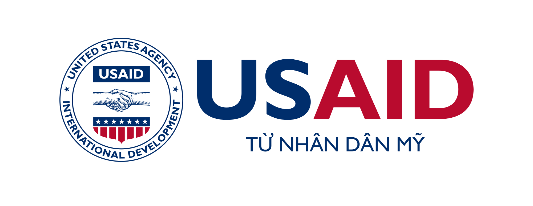 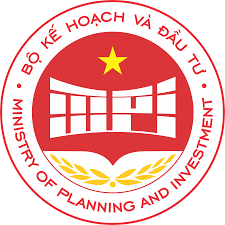 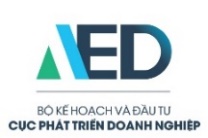 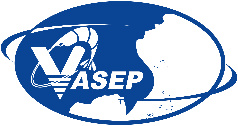 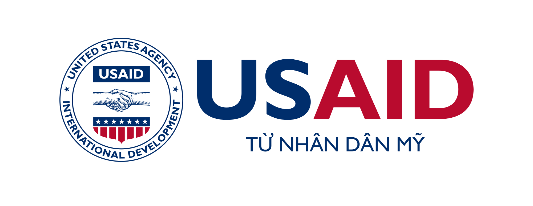 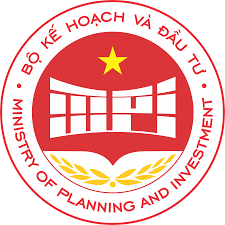 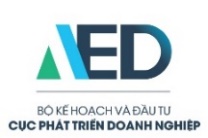 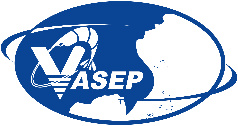 LỊCH TRÌNH HỘI THẢO XU HƯỚNG VÀ CƠ HỘI THỊ TRƯỜNG CHO SẢN PHẨM NÔNG-THỦY SẢNTP. Hồ Chí Minh (Sáng 30/5/2023), TP. Cần Thơ (Sáng 31/5/2023)-------------------------------O0O----------------------------Thời gianNội dungThực hiện7:45 - 8:30Đón tiếp đại biểuBan Tổ chức VASEP; USAID IPSC. 8:30 – 8:40Khai mạc, giới thiệu chương trình. Ban Tổ chức VASEP; USAID IPSC. 8:40 – 9:10Bài 1: Đặc điểm, nhu cầu và xu hướng nhập khẩu thủy sản của một số thị trường chính của Việt Nam: Đặc điểmNhu cầuXu hướngBà Lê Hằng – Giám đốc truyền thông VASEP    9:10 – 9:40Bài 2: Tiếp cận thị trường và khách hàng thông qua các hoạt động: Hội chợ thủy sản quốc tế trong & ngoài nước; Khảo sát thị trường; B2B, B2CBà Tô Thị Tường Lan – Phó Tổng Thư ký VASEP9:40 – 9:55Bài 3: Cơ hội xuất khẩu hàng nông thủy sản trên sàn thương mại điện tử B2B (Alibaba)Chuyên gia xuất khẩu trên Sàn Thương mại điện tử Alibaba. 9:55-10:10Nghỉ giải lao10:10-10:30Bài 4: Các mong muốn, yêu cầu và khuyến nghị từ người mua hàng đối với các DN sản xuất, XK thủy sản Ông Nguyễn Hoài Ân – Trưởng đại diện Công ty Hanwa, Nhà nhập khẩu thị trường Nhật bản.10:30 – 11:00 Tham luận: Chia sẻ yêu cầu, lưu ý và khuyến nghị đối với DN xuất khẩu. Đại diện các Nhà nhập khẩu tại VN và Nhà mua hàng trong nước. 11:00 – 11:45Thảo luận và giải đáp. Hoạt động kết nối giữa các bên giao thương. Các khu vực bàn dành riêng cho các bên mua – bán/sàn TMĐT gặp gỡ trao đổi trực tiếp.   11:45 -11:50Kết thúc chương trìnhBTC11:50 – 13:00Mời cơm trưa  Tất cả